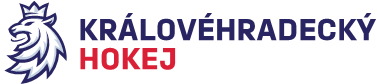 Zápis č. 18/2019-2020Ze zasedání STK – dne 23. 1. 2020 v Hradci KrálovéPřítomni:  J. Šťavík, L. Balášová, V. Votroubek, P. LuštinecSTK při kontrolní návštěvě utkání KLM zjistila, že hráči klubu HC Jaroměř nastupují v dresech s jinými jmény, než je skutečné jméno daného hráče. STK upozorňovala kluby v zápisech č. 8 a č. 14, že pokud má klub dresy se jmény hráčů, musí toto odpovídat skutečnosti. STK předává k dořešení DK.STK na základě spolupráce s DK a z důvodu zranění, ke kterému došlo v utkání LD dne 19. 1. 2020 v Opočně, provedla kontrolu zabezpečení zdravotní služby. STK konstatuje, že zajištění je dostačující.STK upozorňuje na špatnou viditelnost lajnování na ZS v Opočně. STK žádá o sjednání nápravy obratem, nejpozději však do 9. 2. 2020Schválená utkání:KLM	0109, 0111 – 0113, 0115, 0116LJ	2350, 2365 - 2368LD 	4531 - 45335. třída	5097 – 510833. třída	3064 – 3072, 3172 – 31802. třída	2076 - 2078 Zapsala: Lucie Balášová							Ověřil: J. Šťavík